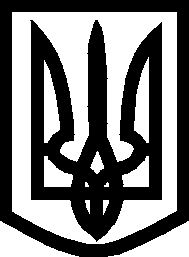 УкраїнаМелітопольська міська радаЗапорізької областіVІIІ скликання___ сесіяР І Ш Е Н Н Я											№ Про затвердження звіту про виконання бюджету Мелітопольськоїміської територіальної громади за 2022 рікВідповідно до Закону України „Про місцеве самоврядування в Україні" та ст. 80 Бюджетного кодексу України  Мелітопольська міська рада Запорізької областіВИРІШИЛА:           1. Затвердити звіт про виконання місцевого бюджету за 2022 рік по доходах загального фонду в сумі 811 млн 367,5 тис. грн і по видатках у сумі 700 млн 884,5 тис. грн з перевищенням доходів над видатками в сумі 110 млн 483 тис. грн, по спеціальному фонду по доходах у сумі 27 млн 910,2 тис. грн, по видатках у сумі 101 млн 999,1 тис.грн з перевищенням видатків над доходами в сумі 74 млн 088,9 тис. грн (додається).2. Контроль за виконанням цього рішення покласти на постійну депутатську комісію з питань бюджету та соціально-економічного розвитку міста.	Мелітопольський міський голова                                               Іван ФЕДОРОВРішення підготував:Виконуючий обов’язки начальника, заступник начальника фінансового управління 				Олександр ГРИНЧАКРішення вносить:Постійна депутатська комісія з питань бюджету та соціально-економічного розвитку міста                                                                            Ірина РУДАКОВА В.о. начальника управління правового забезпечення, начальник відділу судової роботи 	         Дмитро ШОСТАК         Додаток                                                 до рішення __ сесії Мелітопольської                                                            Мелітопольської міської ради Запорізької                                                            області VIII скликання					         від __________    № __Звіт  про  виконання бюджету Мелітопольськоїміської територіальної громадиза 2022 рікДОХОДИ	За  2022 ріку затверджений план з власних надходжень загального фонду місцевого бюджету виконано на 51,9%. Фактичні надходження до місцевого бюджету склали 461,0 млн грн. Надходження знизились порівняно з плановими на 427,0 млн грн.  Порівняно з минулим роком надходження  зменшились  на  326,5    млн  грн  або на 41,5%.   Причиною зменшення надходжень до бюджету міста є здійснення воєнної агресії з боку Росії проти нашої країни, в результаті чого більшість платників податків припинили свою діяльність та не можуть виконувати податкові зобов’язання. Крім того на державному рівні надано пільги щодо сплати земельного податку та орендної плати за землю, податку на нерухоме майно,  єдиного податку.	Виконання плану у розрізі основних джерел надходжень:   податок та збір на доходи фізичних осіб (питома  вага у власних доходах загального фонду – 77.6%)   –  надійшло 357,9 млн грн.  План виконано на 65,8%. Порівняно з відповідним періодом минулого року надходження зменшились на  25,0%, що становить 119,0 млн грн.	єдиний податок (питома  вага – 12,8%) - надходження склали                                59,1 млн грн. План виконано на 40,8%. Порівняно з минулим роком надходження зменшились на 54,7 %, що становить 71,4 млн грн;             акцизний податок (питома  вага – 3,3%)  – надходження склали                              15,1 млн грн, план виконано на 18,4 %. Порівняно з відповідним періодом минулого року надходження зменшились на 80,3 %, що становить 61,5 млн грн;	плата за землю (питома  вага – 3,2%) – надходження склали 14,8 млн грн.  План виконано на 23,9%. 	                         		Порівняно з відповідним періодом минулого року надходження  зменшились на 73,4%  або на   40,7 млн грн;            податок на  нерухоме майно, відмінне від земельної ділянки - надійшло 8,8 млн грн. План виконано на 27,3%. Порівняно відповідним періодом минулого року надходження      зменшились    на 21,2 млн грн або на 70,7%. 	Крім того, у повному обсязі надійшли дотації з Державного бюджету України в сумі 69,7 млн грн.Субвенції з Державного бюджету України надійшли в сумі 280,7млн грн, що становить 100,0 % від плану, у тому числі: 	освітня субвенція – 248,7 млн грн;          інші освітні субвенції – 32,0 млн грн;У цілому доходи загального фонду міського бюджету  за 2022 рік склали  811,4 млн грн. За  2022 рік до спеціального фонду місцевого бюджету надійшло   27,9 млн грн, у т. ч.:           екологічний податок – 78,6 тис. грн;	надходження коштів пайової участі у розвитку інфраструктури населеного пункту – 0,6 млн грн;	цільовий фонд – 132,9 тис. грн;          кошти від відчуження комунального майна –  0,4 млн грн;          кошти від продажу землі – 1,2 млн грн.	Крім власних доходів, до спеціального фонду місцевого бюджету надійшла субвенція на  реалізацію проектів в рамках Надзвичайної кредитної програми для відновлення України – 25,5 млн грн.          Загальний обсяг доходів бюджету міста Мелітополя за 2022 рік склав 839,3 млн грн.       ВИДАТКИ           Загальний обсяг видатків місцевого бюджету за 2022 рік склав               802,9 млн грн, а саме: видатки загального фонду 700,9 млн грн, що складає 62,1% від запланованого обсягу видатків та видатки спеціального фонду               102 млн.грн. 	Між галузями видатки розподілені таким чином:	освіта – 495,1 млн грн, або 70,3% від загальної суми видатків;           охорона здоров’я – 17,2 млн грн, або 2,4%;             соціальний захист населення – 10,5 млн грн, або 1,5%;  	культура – 33,8 млн грн, або 4,8%;  фізична культура - 15,3 млн грн, або 2,2%;   житлово-комунальне господарство - 14,0 млн грн, або 2%.          Із загальної суми видатків місцевого бюджету видатки на оплату праці працівників бюджетної сфери склали 584,5 млн грн, що складає 83,4% від загальної суми видатків в тому числі за рахунок субвенцій 255,7 млн.грн,           Видатки на оплату енергоносіїв – 45,8 млн грн, або 6,5% від загальної суми видатків. Видатки на харчування – 5,5 млн грн, або 0,8% від загальної суми видатків, у тому числі: по дошкільних закладах – 1,1 млн грн. Видатки, пов’язані з благоустроєм склали 14 млн грн, з них:Експлуатаційне утримання вулично-дорожньої мережі – 5,1 млн грн;          Обслуговування мережі вуличного освітлення – 5,5 млн грн;  Постачання електроенергії на об’єкти благоустрою – 2,8 млн грн;утримання та благоустрій території Мелітопольського міського парку  культури та відпочинку ім. Горького – 0,4 млн грн;  Заходи, спрямовані на регулювання чисельності безпритульних тварин – 0,2 млн. грн.	Видатки спеціального фонду місцевого бюджету за 2022 року склали 102 млн грн, у тому числі:    плата за послуги бюджетних установ - 1,7 млн.грн;    інші джерела власних надходжень 1,8 млн.грн;	інші кошти спец фонду 98,5 млн.грн, а саме:Департамент капітального будівництва та житлово-комунального господарства 55,3 млн.грн в тому числі:           Реалізація проектів у рамках Надзвичайної кредитної програми для відновлення України - 34,4 млн грн. Будівництво оздоровчого центру з льодовою ареною по просп. Богдана Хмельницького, 46/9, м. Мелітополь Запорізька область - 3,7 млн грн;          Капітальний ремонт дорожнього покриття - 2,8 млн грн;Співфінансування інвестиційних проектів, що реалізуються за рахунок коштів державного фонду регіонального розвитку - 7,3 млн грн;Будівництво об`єктів житлово-комунального господарства - 6,6 млн. грн.Багатопрофільна стаціонарна допомога населенню - 0,5 млн.грн.Виконавчий комітет 40,4 млн.грн (придбання обладнання і предметів довгострокового користування);Служба у справах дітей 0,09 млн.грн (придбання обладнання і предметів довгострокового користування);Управління фізичної культури та спорту 0,04 млн.грн (придбання обладнання і предметів довгострокового користування);Управління комунальною власності 0,03 млн.грн (дослідження і розробки, окремі заходи розвитку по реалізації державних (регіональних) програм);Фінансове управління 2,3 млн.грн (капітальні трансферти органам державного управління інших рівнів);Апарат управління 0,3 млн.грн (капітальний ремонт інших об'єктів по відділу охорони здоров'я)Виконуючий обов’язки начальника, заступник начальника фінансового управління                                                                             Олександр ГРИНЧАК